                                                                                                                                    Historia y Geografía                                                                                                                                 Prof. Etna Vivar Navarro.                             Temario de Estudio para Historia y Geografía   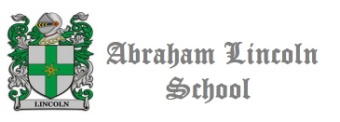 Sr Apoderado:     Junto con saludarle, y deseando que se encuentre bien junto a su familia, le envío el temario pendiente para que su hijo (a) pueda avanzar con los contenidos que faltaron evaluar, aprovechando el tiempo que tiene en su hogar. Estos contenidos están en sus textos de estudio. Además, se envían guías de apoyo en algunos cursos, para mejor comprensión de los contenidos.                                                                                                                                                  Saluda atte. a Ud.                                                                                                                                 Profesora de Historia y Geografía                                                                                                                                                   Etna Vivar Navarro -Séptimos Años: Unidad Edad Media (Guía de apoyo)-Octavos Años: Guía de la Ilustración, Revolución e independencia. - Primero Medio: Unidad de texto de Estudio: “La conformación del territorio y sus dinámicas geográficas”-Segundo Medio: Unidad de texto de Estudio: “La dictadura militar, transición política y los desafíos de la democracia en Chile”